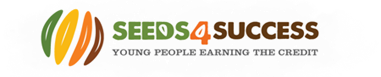 Person Specification for Seeds4Success Assistant Youth WorkersUpdated May 2023Skills, Knowledge & Experience(Creativity, problem solving skills & interpersonal skills)EssentialDesirableSkills, Knowledge & Experience(Creativity, problem solving skills & interpersonal skills)Experience or working with groups of children or young people in an informal setting, with a track record of successExperience of managing groups and individuals and resilience to deal with emotional and behavioural difficulties presented by families and young people.Skills, Knowledge & Experience(Creativity, problem solving skills & interpersonal skills)Willingness to access training to support professional developmentA level 2 qualification in youth work or related subjectSkills, Knowledge & Experience(Creativity, problem solving skills & interpersonal skills)Able to work effectively within a wide range of partnerships Public presentation, facilitation and communication skills.Skills, Knowledge & Experience(Creativity, problem solving skills & interpersonal skills)Good understanding of issues relating to vulnerable young peopleExperience of social media as a tool for engaging with young people and fundraisingSkills, Knowledge & Experience(Creativity, problem solving skills & interpersonal skills)Understanding of the issues that rural communities face.Experience of leading or supporting the delivery of accredited youth programme’sSkills, Knowledge & Experience(Creativity, problem solving skills & interpersonal skills)Ability to meet deadlines and manage own workload Understanding of local and national youth policySkills, Knowledge & Experience(Creativity, problem solving skills & interpersonal skills)Ability to work flexible hoursExperience of data collection, analysis and report writing.Personal attributes (Initiative, building, relationships, team working, equipment, data etc.,)Ability to travel around south west Wiltshire MIDAS trained or able to drive a minibusPersonal attributes (Initiative, building, relationships, team working, equipment, data etc.,)Knowledge of safeguarding and health & safety issues and confidentialityGood administration skills, keyboard skills and ability to use Microsoft Word, Access, including ability to produce promotional material.Personal attributes (Initiative, building, relationships, team working, equipment, data etc.,)Good written and verbal communication skills.Personal attributes (Initiative, building, relationships, team working, equipment, data etc.,)Good interpersonal skills, able to relate to young people, decision makers and fundersPersonal attributes (Initiative, building, relationships, team working, equipment, data etc.,)Ability to use own initiative and demonstrate perseverance. Personal attributes (Initiative, building, relationships, team working, equipment, data etc.,)Able to supervise, motivate and inspire groups of young people and individualsPersonal attributes (Initiative, building, relationships, team working, equipment, data etc.,)Well organised, confident and self -motivated.Personal attributes (Initiative, building, relationships, team working, equipment, data etc.,)Good negotiating skills.Personal attributes (Initiative, building, relationships, team working, equipment, data etc.,)Adaptable, flexible and creative.Personal attributes (Initiative, building, relationships, team working, equipment, data etc.,)Ability to work independently and as part of a team.Resource Management (Assets, finances etc.,)Resourceful with an understanding of budget management.Resource Management (Assets, finances etc.,)